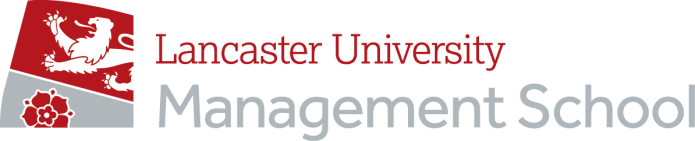 PERSON SPECIFICATION: Senior Lecturer in POST-EXPERIENCE MANAGEMENT EDUCATION AND LEADERSHIP DEVELOPMENT REF: xxxxCriteria Essential/DesirableApplication/Interview/CVPhD in area relevant to the postDesirableApplication FormInternationally recognised research profile, including research publications, in the area advertised; or high-profile scholarly outputs relating to pedagogic approaches to post-experience management education.EssentialApplication FormRecord of designing and conducting high quality research; or scholarly activity relating to post-experience management education pedagogy EssentialApplication Form/InterviewRecord of involvement in research funding applications; or involvement in identifying and delivering new executive education business opportunities and generating funding from industry.DesirableApplication Form/ InterviewAbility to contribute to teaching in post-experience management education, including in online and blended modes.EssentialApplication Form/ InterviewExcellent communication and inter-personal skills. EssentialApplication Form/InterviewExperience of completing administrative duties to a high standardEssentialInterviewRecord of engagement with users and other external organisations. EssentialApplication form/Interview